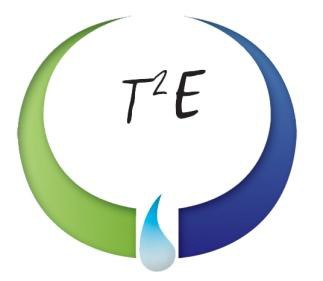 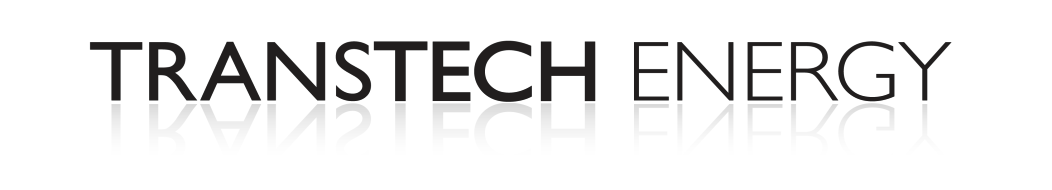 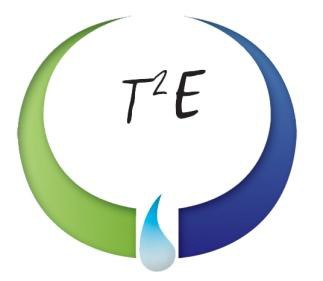 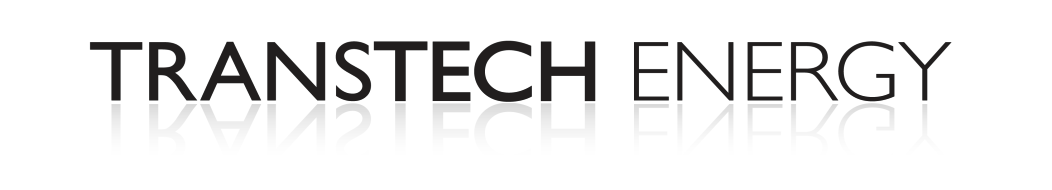 30,000-Gallon Storage VesselRocky Mount, NC VESSEL SPECIFICATIONSThe vessel listed is ASME certified and was manufactured by Bethlehem Steel. It has a National Board number with a U-1A data sheet. Its shell sections and elliptical heads are constructed of SA-212 Grade B steel. This steel vessel is 112-inches in diameter and approximately 61-foot in length.  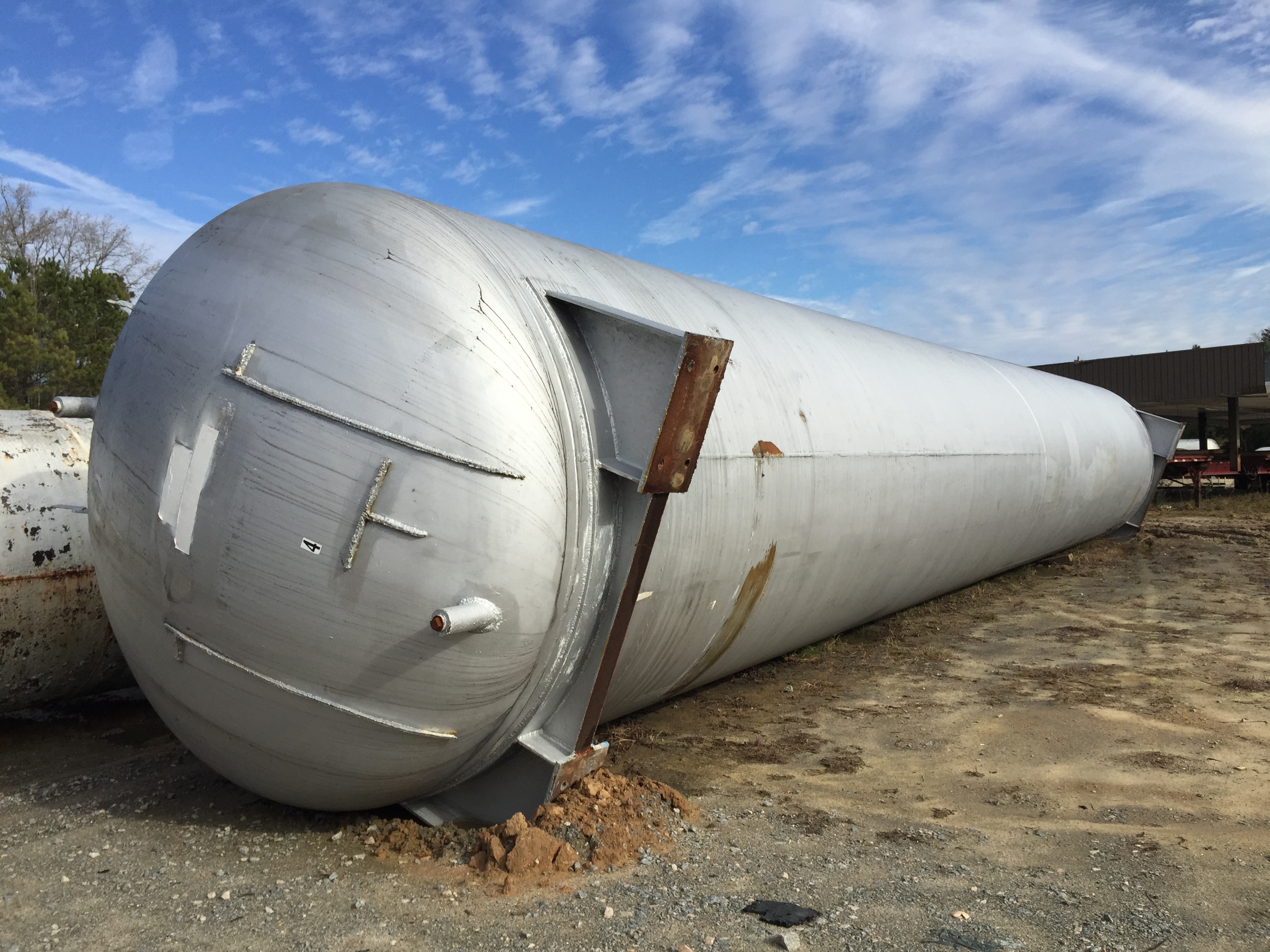 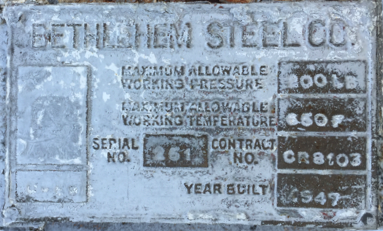 ManufacturerYearCapacityPSISerial Number / National Board NumberBethlehem Steel194630,000U69-200251/ 88